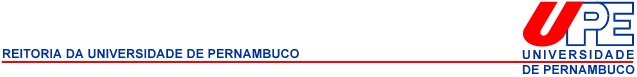 AVALIAÇÃO DE DESEMPENHO - AD / 2020GRUPO OCUPACIONAL TÉCNICO EM GESTÃO UNIVERSITÁRIA DA UPE ORIENTAÇÕES BÁSICASPARA OS(AS) RESPONSÁVEIS PELOS SETORES DE GESTÃO DE PESSOAS DAS UNIDADES DE EDUCAÇÃO E SAÚDE E DAS UNIDADES DE EDUCAÇÃO DA UPEVerificar no Sistema de Gestão de Desempenho – SGD, no período de 14 de setembro a 16 de outubro de 2020, possíveis inconsistências referentes às chefias ou às informações de servidores(as) que estão sendo avaliados(as) na sua Unidade e realizar as alterações necessárias.Divulgar amplamente o cronograma referente às etapas da avaliação de desempenho, conforme quadro abaixo:Dar conhecimento prévio aos(às) servidores(as) de todas as etapas  do processo da AD, informando detalhadamente: quais os(as) servidores(as) que deverão participar da referida Avaliação, bem como quem serão os(as) avaliadores(as) e seus(suas) respectivos(as) avaliados(as) e link de acesso à Avaliação Comportamental (Autoavaliação e Avaliação de Chefia), através do endereço eletrônico https://www.gestaododesempenho.pe.gov.brPrestar orientações aos(às) ocupantes de cargos de liderança (avaliadores/as) como deverão proceder no momento de realização da avaliação dos(as) servidores(as) sob sua responsabilidade. É importante lembrar a todos(as) os(as) avaliadores(as) que deverão acessar o endereço eletrônico https://www.gestaododesempenho.pe.gov.br e, em seguida, clicar no link consultar (sem preenchimento de nomes), onde aparecerá a relação de todos(as) os(as) servidores(as) a serem avaliados(as). Ainda, vale ressaltar que os(as) avaliadores(as) terão, impreterivelmente, até o dia 16 de outubro de 2020, para concluírem o processo de validação das avaliações dos(as) servidores(as) sob sua responsabilidade.Acompanhar, semanalmente, no período de realização da Avaliação de Desempenho, o relatório do Sistema de Gestão de Desempenho/SGD, a fim de verificar se falta alguma nota dos(as) servidores(as) lotados(as) nessa Unidade. Em caso positivo, notificar, imediatamente, ao(à) avaliador(a) e ao(à) avaliado(a) para que tomem as providências necessárias, através de e-mail institucional e/ou pessoal dos(as) respectivos(as) servidores(as).Dar conhecimento aos(às) servidores(as) quanto aos prazos estabelecidos para entrada de recursos, ou seja, no período de 19 de Outubro a 03 de novembro de 2020, bem como divulgar o resultado dos recursos, posteriormente.Divulgar o resultado final da Avaliação de Desempenho 2020, que será publicado  no site da UPE até o dia 26 de novembro de 2019.Orientar os(as) servidores(as) quanto à impetração de recurso. O formulário específico para recurso será disponibilizado, através do site da UPE http://www.upe.br ou do portal do servidor da UPE http://servidor.upe.br. O(A) requerente deverá imprimir o respectivo documento, preencher e entregar ao responsável do Setor de Gestão de Pessoas de sua Unidade, que remeterá à Comissão Administrativa Permanente de Avaliação de Desempenho do Grupo Ocupacional Técnico em Gestão Universitária da UPE, a quem caberá a análise e decisão.A UPE disponibiliza um canal de suporte para tirar dúvidas que surgirem no momento da realização da Avaliação de Desempenho, através do e-mail avaliacaodedesempenho@upe.br ou pelo fone 3183.4016.OBSERVAÇÃO: Consultar, sistematicamente, o site da Secretaria de Administração de Pernambuco https://www.gestaododesempenho.pe.gov.br, a fim de obter informações sobre os grupos de servidores(as) que se encontrarem à disposição nessa Unidade e que estiverem passando pelo processo de avaliação de desempenho, devendo-se proceder a sua avaliação e, em seguida, encaminhar relatório à Gerência de Desenvolvimento e Avaliação de Desempenho - GDAD da PRODEP, conforme cronograma determinado pela SAD, para cada categoria.Recife, 23 de setembro de 2020.Comissão Administrativa Permanente de Avaliação de Desempenhodo Grupo Ocupacional Técnico em Gestão Universitária da UPECRONOGRAMA DA AD DO GRUPO OCUPACIONAL TÉCNICO EM GESTÃO UNIVERSITÁRIACRONOGRAMA DA AD DO GRUPO OCUPACIONAL TÉCNICO EM GESTÃO UNIVERSITÁRIACRONOGRAMA DA AD DO GRUPO OCUPACIONAL TÉCNICO EM GESTÃO UNIVERSITÁRIACRONOGRAMA DA AD DO GRUPO OCUPACIONAL TÉCNICO EM GESTÃO UNIVERSITÁRIAPERÍODO AVALIATIVO(AFERIÇÃO)PERÍODO DE REALIZAÇÃO PERÍODO DE RECURSOPUBLICAÇÃO DO RESULTADO FINALdezembro/2019 a novembro/202021 de setembro a 16 de outubro de 202019 de outubro a 03 de novembro de 2020Até 26 de novembro de 2020